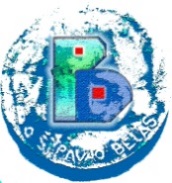 KLASA: 112-02/20-01/9URBROJ: 238/03-129-21-8Brdovec, 15.9.2020.Na temelju članka 15. Pravilnika o načinu i postupku zapošljavanja u Osnovnoj škola “Pavao Belas”, a vezano uz raspisani natječaj KLASA: 112-02/20-01/9 URBROJ: 238/03-129-20-3 od 30.12.2020. za zasnivanje radnog odnosa na radnom mjestu domara na neodređeno nepuno radno vrijeme, Povjerenstvo za procjenu i vrednovanje kandidata objavljujeSADRŽAJ I NAČIN PROCJENE I VREDNOVANJA KANDIDATA PRAVILA TESTIRANJA:Sukladno odredbama Pravilnika o  načinu i postupku zapošljavanja u Osnovnoj škola “Pavao Belas”, provest će se provjera znanja i sposobnosti kandidata.Provjera se sastoji od usmene provjere kandidata (testiranja) kandidata.Kandidat je obvezan pristupiti provjeri znanja i sposobnosti putem usmenog testiranja.Ako kandidat ne pristupi testiranju smatra se da je odustao od prijave na natječaj.Kandidat je dužan sa sobom imati odgovarajuću identifikacijsku ispravu (važeću osobnu iskaznicu, putovnicu ili vozačku dozvolu).Nakon utvrđivanja identiteta kandidata Povjerenstvo će provesti usmeno testiranje.Na usmenom testiranju svi članovi Povjerenstva  imaju pravo postavljati do tri pitanja koja se vrednuju od strane svakog člana Povjerenstva pojedinačno od 1- 5 bodova i na kraju zbrajaju.  Na usmenom testiranju provjeravaju se znanja, vještine i motivacija kandidata za rad u školi na poslovima domara.Kandidat može pristupiti selekciji ukoliko njegova tjelesna temperatura nije viša od 37,2oC (mjerena prije dolaska u školu), ako se osjeća dobro i nema ukućane u samoizolaciji, ako nije unutar prethodnih 14 dana boravio u inozemstvu, odnosno ako je boravio u inozemstvu ali ima negativan PCR test koji nije stariji od 48 sati, ako nije u proteklih 14 dana imao kontakt s osobom zaraženom SARS-CoV-2 virusom te ako nema  niti jedan od sljedećih simptoma: temperatura, kašalj, nedostatak zraka, grlobolju, curenje nosa ili gubitak njuha.Zbog provedbe epidemioloških mjera i sprječavanja širenja koronavirusa, kandidat koji pristupi selekciji, dužn je u prostoru škole nositi zaštitnu masku.Brdovec, 18.1.2021.				Predsjednik Povjerenstava za procjenu i vrednovanje kandidata:						Sanja Huljić, prof. pedagogije